NAME:						                DATE:HEADLINE: 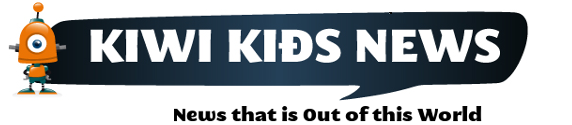 My QuestionAnswer from the article